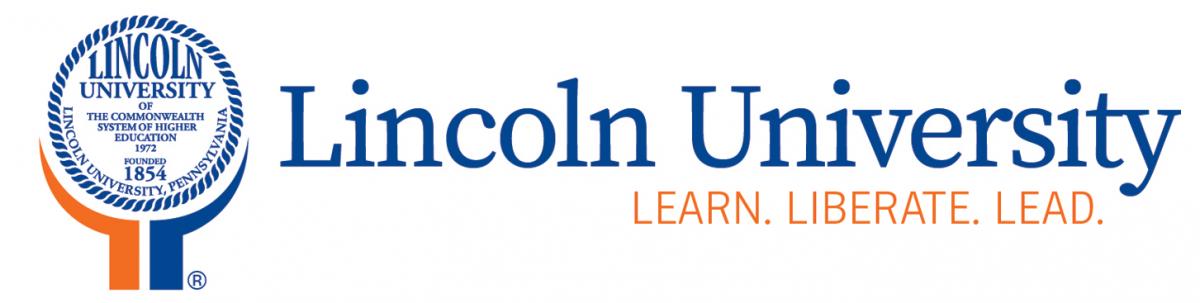 UNIFORM GUIDANCEOFFICE OF MANAGEMENT AND BUDGET CIRCULARSOMB Circular A-21 
(Principles for Determining Costs Applicable to Grants, Contracts, and other agreements with Educational Institutions)
http://www.whitehouse.gov/omb/circulars/a021/a021.htmlOMB Circular A-110 
(Uniform Administrative Requirements for Grants and Agreements with Institutions of Higher Education, Hospitals, and other non-profit organizations)
http://www.whitehouse.gov/omb/circulars/a110/a110.htmlOMB Circular A-133 
(Audits of States, local governments, and non-profit organizations)
http://www.whitehouse.gov/omb/circulars/a133/a133.htmlUniform Guidance 
(Uniform Administrative Requirements Cost Principles, and Audit Requirements for Federal Grants)
http://www.ecfr.gov/cgi-bin/text-idx?tpl=/ecfrbrowse/Title02/2cfr200_main_02.tpl